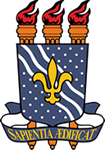 Grupo de Estudos e Pesquisas em Educação e Direitos Humanos (UFPB/CNPq) e a SOPECE – SOCIEDADE PERNAMBUCANA DE CULTURA E ENSINO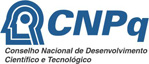                                  ( in memoriam Pinto Ferreira) promovem:SEMINÁRIO SOBRE CONTROLE DA ADMINISTRAÇÃO PÚBLICA E COMBATE À CORRUPÇÃO Edital de publicação Tema do concurso: "Controle da Administração e Combate à Corrupção”Título IDas Disposições GeraisArt. 1º O Grupo de Estudos e Pesquisas em Educação e Direitos Humanos, cadastrado na Universidade Federal da Paraíba, Programa de Pós-Graduação em Ciências Jurídicas, e certificado pelo CNPq, torna público o Processo Seletivo de Artigos Científicos sobre Controle da Administração e Combate à Corrupção.Parágrafo único. Objetiva este concurso selecionar artigos científicos para publicação em livro sobre a matéria Controle da Administração e Combate à Corrupção, a ser lançado até 2016.Art. 2º Uma banca examinadora, presidida pela profa. Dra. Maria Creusa de Araújo Borges, Líder do Grupo de Pesquisa, selecionará os artigos a serem publicados no livro, no dia 03 de outubro de 2015. Constitui requisito para avaliação do artigo a inscrição no Seminário Controle da Administração e Combate à Corrupção.Art. 3º As normas especiais para seleção e publicação das contribuições são: letra tamanho 12, Times New Roman, parágrafo 1,5, número mínimo de páginas 15, máximo 20.Título IIDas inscriçõesArt. 4º Podem se inscrever para este concurso os graduandos, mestrandos e doutorandos regularmente matriculados em instituição de ensino superior, pátria ou estrangeira, que estiverem inscritos no Seminário e o artigo, dentro das especificações deste edital, até o prazo final 20 de setembro de 2015.Parágrafo único. Serão aceitos textos em autoria simples; ou em coautoria, limitada, nesse caso, a apenas um único coautor.Art. 5° Apenas será permitida a inscrição de um artigo científico por candidatura.Parágrafo único. Veda-se que um candidato que já tenha inscrito um artigo científico, neste mesmo concurso, participe como coautor em outro concorrente. Art. 6º O prazo final para a apresentação do disposto no art. 4º são as 23 h 59 min (vinte e três horas e cinquenta e nove minutos), do dia 20 de setembro de 2015.§ 1º O meio utilizado para apresentação da ficha de inscrição e do artigo científico para este concurso será o eletrônico, por e-mail.§ 2º O endereço de e-mail para envio será mcaborges@gmail.com.§ 3º O Grupo de Pesquisa não se responsabilizará em caso de solicitação de inscrição não recebida por motivos de ordem técnica dos computadores, falhas de comunicação, congestionamento das linhas de comunicação, bem como outros fatores que impossibilitem a transferência de dados, não havendo, até eventual ulterior comunicado oficial, prorrogação do prazo apontado.Art. 7º A ficha de inscrição deve ser solicitada pelo email mcaborges@gmail.com.§ 1º A apresentação da ficha de inscrição em formato divergente acarretará a desclassificação automática do concorrente.§ 2º Em caso de co-autoria, deverá constar no e-mail a ficha de inscrição de ambos os autores.§3º Deverá ser paga a quantia de sessenta reais para fins de custeio do Seminário e da Publicação.Título IIIDos artigosArt. 8º Os artigos concorrentes deverão seguir a temática geral do concurso: “Controle Art. 9º Não serão aceitos artigos desacompanhados de ficha de inscrição, do contrário, incorrerá em desclassificação automática.Art. 10 No corpo textual do artigo não poderá haver nenhum tipo de referência direta ou indireta que permita o reconhecimento do autor inscrito, sob pena de sumária desclassificação.Art. 11 A formatação do artigo se dará no padrão estabelecido pelas normas indicadas no Art. 2° deste edital.Art. 12 O artigo científico não deverá conter capa.Título IVDa Classificação e AprovaçãoArt. 13 Serão classificados os artigos científicos que obtiverem, em ordem decrescente, as 80% maiores médias.Art. 14 Serão aprovados para publicação os Artigos Científicos que obtiverem as dez maiores notas, conforme o critério de classificação previsto no Art. 13. Art. 15 Caso haja menos que dez candidatos classificados conforme o Art. 13, a aprovação para publicação seguirá o critério da maior nota obtida. Art. 16 Caso haja empate quanto ao décimo colocado, ambos os Artigos serão aprovados para publicação.Título VIIDo Resultado e da DivulgaçãoArt. 17 Divulgar-se-á a identidade dos vencedores, bem como dos membros do Conselho Editorial, no dia 03 de outubro de 2015, no Auditório da SOPECE (Pinto Ferreira, em Recife).Título VIDas Disposições FinaisArt. 19 Qualquer omissão ou dúvida quanto a este regulamento e suas preleções serão cabidas à Comissão Editorial, pelo endereço eletrônico mcaborges@gmail.com.Art. 20 É vedado aos vencedores do concurso de artigos a publicação de seus respectivos textos em outros meios, sejam eles impressos ou eletrônicos, sendo exigida a exclusividade.§ 1º Os concorrentes que não tiverem seus artigos publicados terão absoluta liberdade para dispor destes como quiserem.§ 2ª A inscrição neste concurso presume a concordância do autor com a publicação do trabalho, sendo, portanto, descabido qualquer pleito de remuneração a título de direitos autorais.Art. 21 A Coordenação Científica poderá requerer adaptações na formatação ou na revisão dos artigos, caso sejam escolhidos ou premiados, como condições imperativas à posterior publicação.João Pessoa, 17 de agosto de 2014.Profa. Dra. Maria Creusa de Araújo BorgesLíder do Grupo de Estudos e Pesquisas em Educação e Direitos Humanos (UFPB/CNPq)
Anexo IFicha de InscriçãoNome Completo:__________________________________________________________________Data de Nascimento:___/___/____CPF:____.____.____-___Endereço:________________________________________________________________________________________________________________________________________________________E-mail:__________________________________________________________________________Telefone: (___)______-______.Instituição de Ensino:______________________________________________________________Formação: [  ] Graduando [  ] Mestrando [  ] DoutorandoMatrícula:_________________Currículo:_______________________________________________________________________________________________________________________________________________________________________________________________________________________________________________________________________________________________________________________ 